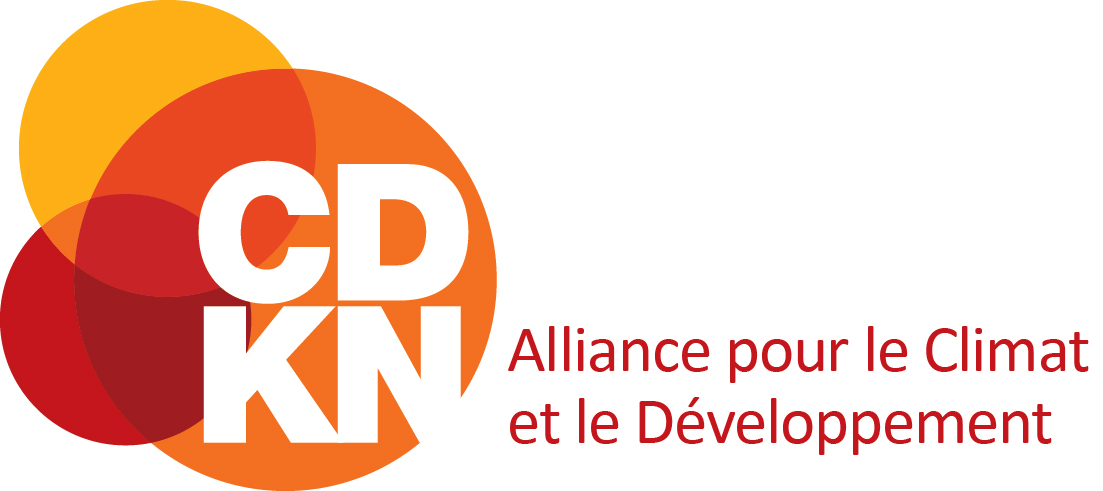 Formulaire de candidature : De la connaissance à l’action résiliente au climat dans les pays africains Veuillez remplir ce formulaire de candidature et le soumettre au plus tard le dimanche 07 mai à 23h59, heure d'Afrique centrale (CAT). Si votre candidature est retenue pour la soumission d'une proposition, vous en serez informé au plus tard le 31 mai 2023. Nous sommes conscients du fait que le français ou l'anglais n'est pas la langue maternelle de chacun et chacune; ainsi, l’évaluation se concentrera sur la substance et ne tiendra pas rigueur de l’utilisation incorrecte de la grammaire. Si vous n'êtes pas sûr de savoir comment remplir le formulaire de candidature, veuillez consulter notre page de foire aux questions, qui sera régulièrement mise à jour. En outre, nous organiserons un webinaire sur le processus le jeudi 13 avril 2023, de 11h00 à 12h00, heure d'Afrique centrale (CAT). Veuillez-vous inscrire à l’avance à la session en cliquant ici. Remarque: Seuls les projets qui satisfont aux critères d'admissibilité de base seront considérés pour examen.1. Éligibilité de base 	Oui/nonL'organisme demandeur est-il basé en afrique ? Il y a-t-il au moins une organisation ayant une présence établie dans la localité où le projet est basé ?                                            En votre sein, avez-vous au moins un membre de l'équipe capable de communiquer de façon soutenue en anglais ou en français, à l'oral et à l'écrit, avec l'équipe du CDKN ?Ce projet contribue-t-il à une action résiliente au climat menée au niveau local ? Le projet s'aligne-t-il sur au moins un des thèmes du CDKN ?Le projet s'engage-t-il à respecter les principes de sauvegarde et d'éthique ? 2. Informations sur l’organisme demandeur principal (Chef de file) du projet2. Informations sur l’organisme demandeur principal (Chef de file) du projetNom du responsable coordonnateur du projet Rôle du responsable dans l'organisationAdresse électroniqueNom de l’organisationType d’ organisationPar exemple: organisation de la société civile, collectivité locale, coopérative, les gouvernements locaux, groupement communautaire, média, organisation non gouvernementale, organisation non gouvernementale internationale, entreprise sociale, petites et moyennes entreprises, entreprise privée, autre (à préciser)Adresse physique Veuillez préciser la ville, le pays et le code postal (si applicable)Numéro de téléphone y compris l’indicatif du paysSite web de l'organisation et/ou autres réseaux sociauxVeuillez choisir l'une des options suivantes. L’organisation est … Une organisation africaine / Basée en Afrique / Aucune des options ci-dessus (précisez) Autre commentaire2.a Informations sur l'organisation partenaire (veuillez inclure les coordonnées de tous les partenaires supplémentaires)2.a Informations sur l'organisation partenaire (veuillez inclure les coordonnées de tous les partenaires supplémentaires)Nom de la personne-contact ou point focalRôle du responsable dans l'organisationAdresse électroniqueNom de l’organisationType d’organisationPar exemple: organisation de la société civile, collectivité locale, coopérative, les gouvernements locaux, groupement communautaire, média, organisation non gouvernementale, organisation non gouvernementale internationale, entreprise sociale, petites et moyennes entreprises, entreprise privée, autre (à préciser)Rôle de l’organisation dans le projetAdresse physique Veuillez préciser la ville, le pays et le code postal (si applicable)Numéro de téléphoney compris l’indicatif du paysSite web de l'organisation et/ou autres réseaux sociauxVeuillez choisir l'une des options suivantes. L’organisation est …Une organisation africaine / Basée en Afrique / Aucune des options ci-dessus, mais basée dans le Sud GlobalAutre commentaires2.b Informations sur l'organisation partenaire (veuillez inclure les détails de tous les partenaires supplémentaires)2.b Informations sur l'organisation partenaire (veuillez inclure les détails de tous les partenaires supplémentaires)Nom de la personne-contact ou point focalRôle du responsable dans l'organisationAdresse électroniqueNom de l’organisationType d’organisationPar exemple: organisation de la société civile, collectivité locale, coopérative, les gouvernements locaux, groupement communautaire, média, organisation non gouvernementale, organisation non gouvernementale internationale, entreprise sociale, petites et moyennes entreprises, entreprise privée, autre (à préciser)Rôle de l’organisation au sein du projetAdresse physiqueVeuillez préciser la ville, le pays et le code postal (si applicable)Numéro de téléphone y compris l’indicatif du paysSite web de l'organisation et/ou autres réseaux sociauxVeuillez choisir l'une des options suivantes. L’organisation est …(200 mots maximum)Une organisation Africaine / Basée en Afrique / Aucune des options ci-dessus, mais basée dans le Sud GlobalAutres commentaires2.c Informations sur l'organisation partenaire (veuillez inclure les coordonnées de tous les partenaires supplémentaires. vous pouvez trouver plus de tables de partenaires au bas du document si nécessaire)2.c Informations sur l'organisation partenaire (veuillez inclure les coordonnées de tous les partenaires supplémentaires. vous pouvez trouver plus de tables de partenaires au bas du document si nécessaire)Nom de la personne-contact ou point focalRôle du responsable dans l'organisationAdresse électroniqueNom de l’organisationType d’organisationPar exemple: organisation de la société civile, collectivité locale, coopérative, les gouvernements locaux, groupement communautaire, média, organisation non gouvernementale, organisation non gouvernementale internationale, entreprise sociale, petites et moyennes entreprises, entreprise privée, autre (à préciser)Rôle de l’organisation au sein du projetAdresse physiqueVeuillez préciser la ville, le pays et le code postal (si applicable)Numéro de téléphoney compris l’indicatif du paysSite web de l'organisation et/ou autres réseaux sociauxVeuillez choisir l'une des options suivantes. L’organisation est …Une organisation Africaine / Basée en Afrique / Aucune des options ci-dessus, mais basée dans le Sud GlobalAutres commentaires3. Résumé du projet3. Résumé du projetTitre du projet(15 mots maximum)Objectif(s) du projet	(100 mots maximum)Thèmes phares du CDKN:Indiquez quel(s) thème(s) du CDKN correspond(ent) à votre projet. respect de la dimension genre et inclusion sociale financement de la résilience approches fondées sur l'écosystème améliorer le niveau de connaissances sur le climat autonomiser et renforcer le rôle des jeunesDurée du projetIndiquez les dates de début et de fin (le projet doit être implémenté dans un délai de 3 ans, au plus tard octobre 2026) Zone géographique-cible du projetLe pays (ou les pays)Zone géographique-cible du projet Sub-nationale / provinces / départements Demande de financement auprès du CDKN (maximum US$ 150 000)En dollars américains (US$)Possibilités ou opportunités de financement parallèles (100 mots maximum)Veuillez expliquer comment ce projet a ou peut avoir un effet de levier sur d'autres possibilités ou opportunités de financement. Veuillez indiquer les noms et les montants dans la mesure du possible.4: Note conceptuelle du projet4: Note conceptuelle du projetIdée et méthodologie du projet(500 mots maximum)Veuillez préciser les aspects ci-après:- Les raisons pour lesquelles le projet est nécessaire (notamment la manière dont le projet répond aux défis, aux demandes et/ou aux opportunités locales).- Les objectifs et les effets escomptés (les résultats attendus) du projet- Les méthodes et activités proposées qui seront mises en œuvre pour atteindre les objectifs.Favoriser et développer les actions résilientes au climat menées au niveau local et mobiliser les connaissances locales(500 mots maximum)Veuillez indiquer- Comment votre projet aide les acteurs locaux à diriger la conception et la mise en œuvre d'actions résilientes au climat.- Comment le projet est-il lié aux priorités des organisations communautaires locales, aux autres acteurs locaux, mené sous leur responsabilité et adapté au contexte local- Comment les connaissances autochtones et locales en Afrique seront mobilisées, y compris en collaborant avec différents types d'acteurs qui détiennent différents types de connaissances pour s'assurer que l'action de résilience est façonnée par la compréhension et l'expérience locales.L'alignement sur les thèmes du CDKN:prise en compte de la dimension genre et l'inclusion socialefinancement de la résilienceapproches fondées sur les écosystèmesaméliorer le niveau de connaissances sur le climatautonomiser et renforcer le rôle des jeunes(300 mots maximum)Veuillez indiquer comment votre projet soutient ou s’arrime à un ou plusieurs des thèmes du CDKN.Intégration de la dimension genre et l'inclusion sociale(Maximum 300 mots)Veuillez décrire les considérations relatives à la prise en compte de la dimension genre et l’inclusion sociale dans votre contexte et la manière dont elles seront intégrées tout au long de la conception et de la mise en œuvre de ce projet. Durabilité et/ou maintien de l'impact (400 mots maximum)Veuillez indiquer les plans de durabilité de votre projet après la fin de la subvention du CDKN, afin de garantir que l'impact et les succès du projet demeurent.Le projet respecte les sauvegardes et garantit qu'aucun préjudice n'est causé par les activités à développer dans son cadre(300 mots maximum)Veuillez indiquer les risques que votre projet présente pour les personnes chargées de sa mise en œuvre et les communautés dans lesquelles il est mis en œuvre, et comment vous y faites face.Veuillez décrire comment l'équipe du projet inclura ou a inclus des mesures de sauvegarde et des procédures éthiques au sein de l'organisation chargée de la mise en œuvre ou dans la conception du projet.5. Composition de l’équipe et responsabilité5. Composition de l’équipe et responsabilité5. Composition de l’équipe et responsabilitéLeadership Africain
(200 mots maximum)Veuillez montrer comment le projet a une portée africaine pour l’Afrique. Cela sous-entend les partenariats et les collaborations entre les organisations basées en Afrique et les nationaux.Veuillez montrer comment le projet a une portée africaine pour l’Afrique. Cela sous-entend les partenariats et les collaborations entre les organisations basées en Afrique et les nationaux.Rôle de l’organisation de tête au sein du projetVeuillez décrire le rôle de l’organisation chef de file du projetVeuillez décrire le rôle de l’organisation chef de file du projetDiversité dans le leadership et l'équipe(200 mots maximum)Veuillez décrire la diversité sociale et de genre des membres de l'équipe du projet. Veuillez décrire comment les groupes marginalisés (et/ou autres parties prenantes) sont inclus dans l'équipe et la direction du projet.Veuillez décrire la diversité sociale et de genre des membres de l'équipe du projet. Veuillez décrire comment les groupes marginalisés (et/ou autres parties prenantes) sont inclus dans l'équipe et la direction du projet.Composition de l’équipeComposition de l’équipeComposition de l’équipeNomOrganisationTitre (fonction) et rôle dans le projet7: Budget (en US$)7: Budget (en US$)7: Budget (en US$)7: Budget (en US$)7: Budget (en US$)7: Budget (en US$)7: Budget (en US$)Année 1 Année 2Année 3 TotalProportion %NotesPartenaire 1 [insérer le nom de l'organisation] frais du personnelVeuillez indiquer le nombre de personnesVeuillez indiquer la fourchette des taux Partenaire 2 [insérer le nom de l'organisation] frais du personnel  Veuillez indiquer le nombre de personnesVeuillez indiquer la fourchette des taux Partenaire 3 [insérer le nom de l'organisation] frais du personnel  Veuillez indiquer le nombre de personnesVeuillez indiquer la fourchette des taux Consultants et prestataires de services externes Veuillez indiquer le nombre de personnesVeuillez indiquer la fourchette des taux VoyageActivités du projetVeuillez inclure des détails sur le type de coûts, par exemple les ateliers, les subventions, les abonnements, etc.Sous-total100%Coûts indirects (maximum 13% des coûts directs)Total (Pas plus de 150 000 US$)8: Déclaration8: Déclaration8: DéclarationPersonnes ayant contribué à cette soumission :NomOrganisationPersonne 1Personne 2Personne 3Personne 4 etc. Déclaration du chef de file du projet: Je déclare sur l’honneur que les informations ci-dessus sont, à ma connaissance, exactes.Déclaration du chef de file du projet: Je déclare sur l’honneur que les informations ci-dessus sont, à ma connaissance, exactes.Déclaration du chef de file du projet: Je déclare sur l’honneur que les informations ci-dessus sont, à ma connaissance, exactes.NomSignatureDate2.c Informations sur l'organisation partenaire (veuillez inclure les coordonnées de tous les partenaires supplémentaires. Copiez et/ou supprimez les tableaux si nécessaire)2.c Informations sur l'organisation partenaire (veuillez inclure les coordonnées de tous les partenaires supplémentaires. Copiez et/ou supprimez les tableaux si nécessaire)Nom de la personne-contact ou point focalRôle du responsable dans l'organisationAdresse électroniqueNom de l’organisationType d’organisationPar exemple: organisation de la société civile, collectivité locale, coopérative, les gouvernements locaux, groupement communautaire, média, organisation non gouvernementale, organisation non gouvernementale internationale, entreprise sociale, petites et moyennes entreprises, entreprise privée, autre (à préciser)Rôle de l’organisation au sein du projetAdresse physiqueVeuillez préciser la ville, le pays et le code postal (si applicable)Numéro de téléphoney compris l’indicatif du paysSite web de l'organisation et/ou autres réseaux sociauxVeuillez choisir l'une des options suivantes. L’organisation est …Une organisation Africaine / Basée en Afrique / Aucune des options ci-dessus, mais basée dans le Sud GlobalAutres commentaires